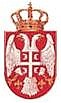 КОНКУРСНА ДОКУМЕНТАЦИЈАза јавну набавку услугаПОСТУПАК ЈАВНЕ НАБАВКЕ МАЛЕ ВРЕДНОСТИПРЕДМЕТ ЈАВНЕ НАБАВКЕ: УСЛУГЕсервисирања и одржавања службених возила са уградњом резервних делова, у поступку обликованом по партијамаБрој јавне набавке 5/2014рок за достављање понуда: закључно са 15.04.2014. године до 12:00 часовадатум отварања понуда: 15.04.2014. године у 12:15 часоваС  А  Д  Р  Ж  А  ЈI   ОДЕЉАК1. ОПШТИ ПОДАЦИ О НАБАВЦИ .....................................................................................  32. ПОДАЦИ О ПРЕДМЕТУ ЈАВНЕ НАБАВКЕ .................................................................  33. УПУТСТВО ПОНУЂАЧИМА КАКО ДА САЧИНЕ ПОНУДУ ..................................  4II  УСЛОВИ И УПУТСТВО КАКО СЕ ДОКАЗУЈЕ ИСПУЊЕНОСТ УСЛОВАИЗ ЧЛ. 75. и 76. ЗЈН ................................................................................................................. 15III ОБРАЗАЦ ИЗЈАВЕ О ИСПУЊАВАЊУ УСЛОВА ИЗ ЧЛАНА 75. и 76.ЗЈН У ПОСТУПКУ ЈАВНЕ НАБАВКЕ МАЛЕ ВРЕДНОСТИ ....................................... 17IIIа ОБРАЗАЦ ИЗЈАВЕ О ИСПУЊАВАЊУ УСЛОВА ИЗ ЧЛАНА 75. ЗЈНУ ПОСТУПКУ ЈАВНЕ НАБАВКЕ МАЛЕ ВРЕДНОСТИ (ЗА ПОДИЗВОЂАЧА) ..... 19IV ОБРАЗАЦ ИЗЈАВЕ О НЕЗАВИСНОЈ ПОНУДИ ........................................................ 20V ОБРАЗАЦ ПОНУДЕ ........................................................................................................... 21VI ОБРАЗАЦ ТРОШКОВА ПРИПРЕМЕ ПОНУДЕ ........................................................ 25VII МОДЕЛ УГОВОРА .......................................................................................................... 26- ТЕХНИЧКА СПЕЦИФИКАЦИЈА .................................................................................... 30Укупан број страна конкурсне документације: 331.OПШТИ ПОДАЦИ О НАБАВЦИНазив Наручиоца: Министарство привредеАдреса Наручиоца: Кнеза Милоша 20, БеоградИнтернет страница Наручиоца:www.privreda.gov.rsВрста поступка јавне набавке: Јавна набавка мале вредности обликована по партијамаПредмет јавне набавке:Услуга – сервисирање и одржавање службених возила са уградњом резервних деловаНазив и ознака из општег речника набавке: Услуге поправке и одржавања моторних возила и припадајуће опреме 50112000Број јавне набавке: 5/2014Контакт особа: Бранка Ердељан и Снежана Црнојевић, тел. 011/3642-6992. ПОДАЦИ О ПРЕДМЕТУ ЈАВНЕ НАБАВКЕОПИС ПРЕДМЕТА ЈАВНЕ НАБАВКЕ: Предмет јавне набавке су услуге одржавања и сервисирања са уградњом резервних делова службених возила Министарства привреде.ОПИС ПАРТИЈА:Предмет јавне набавке је обликован по партијама и то:Наручилац ће за сваку партију закључити уговор.3. УПУТСТВО ПОНУЂАЧИМА КАКО ДА САЧИНЕ ПОНУДУ3.1 ЈЕЗИК ПОНУДЕПонуда мора бити састављена на српском језику и остала документација која се односи на понуду мора бити на српском језику.3.2 ОБАВЕЗНА САДРЖИНА ПОНУДЕПонуђачи достављају понуде у складу са конкурсном документацијом и захтеваним условима Наручиоца:Образац изјаве о испуњавању услова из члана 75. и 76. ЗЈН у поступку јавне набавке мале вредности (попуњен потписан и печатом оверен)-Одељак IIIОбразац изјаве о испуњавању услова из члана 75. ЗЈН у поступку јавне набавке мале вредности за подизвођача уколико понуђач делимично извршење набавке поверава подизвођачу (попуњен потписан и печатом оверен)-Одељак III-а;Образац изјаве о независној понуди (попуњен потписан и печатом оверен)-Одељак IV;Образац понуде (попуњен потписан и печатом оверен)-Одељак V;Mодел уговора (попуњен потписан и печатом оверен)-Одељак VII;Споразум о заједничком извршењу набавке (достављају само понуђачи који подносе заједничку понуду)Изјава на меморандуму (потписана од стране овлашћеног лица понуђача и оверена печатом Понуђача) о поштовању важећих прописа о заштити на раду, запошљавању и условима рада и заштити животне средине, као и да је понуђач ималац права интелектуалне својине (ако је то случај);Приложени нормативи и ценовници услуга и резервних деловаНапомена: Образац трошкови припреме понуде не представља обавезну садржину понуде УСЛОВИ ПРОПИСАНИ ЧЛАНОМ 75. и 76. ЗЈН КОЈЕ ПОНУЂАЧ МОРА ДА ИСПУНИПраво на учешће у поступку јавне набавке има понуђач ако испуњава Обавезне услове из члана 75. ЗЈН:Да је регистрован код надлежног органа, односно уписан у одговарајући регистарДа он и његов законски заступник није осуђиван за неко од кривичних дела као члан организоване криминалне групе, да није осуђиван за кривична дела против привреде, кривична дела против животне средине, кривично дело примања и давања мита, кривично дело преваре;Да му није изречена мера забране обављања делатности, која је на снази у време објављивања односно слања позива за подношење понуда;Да је измирио доспеле порезе, доприносе и друге јавне дажбине у складу са прописима Републике Србије или стране државе када има седиште на њеној територији.Понуђач треба да испуњава и додатне услове из члана 76. ЗЈН и то:Финансијски, пословни, технички и кадровски капацитетПод неопходним финансијским капацитетом подразумева се позитиван биланс стања и успеха у последње три године, односно да Понуђач има остварен пословни приход најмање 5.000.000,00 динара (збирно за последње три године – 2010, 2011. и 2012. год.), без обзира да ли је понуђач поднео понуду за једну или више партија.Под неопходним пословним капацитетом подразумева се да понуђач поседује сервис на подручју партије за коју подноси понуду или да користи радњу - сервис другог правног или физичког лица по основу уговора о закупу, лизингу или пословно техничкој сарадњи за пружање услуга које су предмет јавне набавке (за сваку партију за коју подноси понуду).Под довољним техничким капацитетом подразумева се поседовање или закуп или лизинг уређаја за дијагностицирање електронике, специјалних алата (уређаји за одржавање клима, ваљци за технички преглед и алати за зупчење), најмање 2 дизалице носивости до 2,5 тоне.Под довољним кадровским капацитетом подразумева се да Понуђач има најмање 2 запослена: једног аутомеханичара и аутоелектричара.3.4 ДОКАЗИ О ИСПУЊЕНОСТИ УСЛОВА ИЗ ЧЛАНА 75. и 76. ЗЈНУ складу са чланом 77. став 4. ЗЈН, испуњеност обавезних услова из члана 75. и додатних услова из члана 76. ЗЈН се доказује на следећи начин:Достављањем обрасца Изјаве о испуњавању услова из члана 75. и 76. ЗЈН у поступку јавне набавке мале вредности - Одељак III конкурсне документације за понуђача као и за све учеснике у заједничкој понуди (уколико понуду подноси група понуђача) (попуњен, потписан и оверен печатом). Достављањем обрасца Изјаве о испуњавању услова из члана 75. ЗЈН у поступку јавне набавке мале вредности (за подизвођача) - Одељак III-a конкурсне документације (уколико понуђач делимично извршење набавке поверава подизвођачу) (попуњен, потписан и оверен печатом).Понуђач је дужан да без одлагања писмено обавести Наручиоца о било којој промени у вези са испуњеношћу услова из поступка јавне набавке која наступи до доношења одлуке о додели уговора, односно закључења уговора, односно током важења уговора о јавној набавци и да је документује на прописани начин.ОБАВЕШТЕЊЕ ПОНУЂАЧИМА О ОБАВЕЗИ ПРОПИСАНОЈ ЧЛАНОМ 75. став 2. ЗЈНПонуђачи су дужни да у понуди изричито наведу:а) да су поштовали обавезе које произилазе из важећих прописа о заштити на раду, запошљавању и условима рада и заштити животне средине.б) да гарантују да су имаоци права интелектуалне својине (уколико је то случај).Изјаву, сачињену на начин да из њене садржине јасно произилази испуњење напред наведених услова, понуђачи су дужни доставити (као саставни део понуде) на меморандуму, уредно потписану од стране овлашћеног лица понуђача и оверену печатом понуђача.Накнаду за коришћење патената као и одговорност за повреду заштићених права интелектуалне својине трећих лица сноси понуђач.3.6 ИЗРАДА ПОНУДЕПонуде морају бити у целини припремљене у складу са Законом о јавним набавкама, позивом за подношење понуда и конкурсном документацијом.Понуђач треба да достави понуду у писаном облику.Понуђач може дати понуду за једну или више партија. Понуђач који је самостално поднео понуду не може истовремено да учествује у заједничкој понуди или као подизвођач, нити исто лице може учествовати у више заједничких понуда.Понуду треба поднети на обрасцима садржаним у конкурсној документацији.Обрасце дате у конкурсној документацији понуђачи попуњавају читко, а овлашћено лице понуђача исте потписује и печатом оверава.Евентуалне грешке настале приликом попуњавања образаца из конкурсне документације и исправљене коректором или рукописом, морају се оверити печатом и потписом одговорног лица.3.7 НАЧИН И РОК ДОСТАВЕ ПОНУДА	Благовременом се сматра понуда која је примљена од стране наручиоца најкасније до 15.04.2014. године до 12,00 часова.	Понуђач подноси понуду лично или путем поште. Уколико понуђач подноси понуду путем поште мора да обезбеди да иста стигне наручиоцу до назначеног датума и часа.	Понуде се подносе у затвореној коверти или кутији, затвореној на начин да се приликом отварања понуде може са сигурношћу утврдити да се први пут отвара, на адресу: Министарство привреде, Београд, Кнеза Милоша 20, први спрат, соба бр. 115. Коверат са понудом мора имати ознаку  "ПОНУДА - НЕ ОТВАРАЈ", а на полеђини назив понуђача и адресу, са бројем телефона лица за контакт. На коверти се мора назначити број јавне набавке и назив и број партије за коју се подноси понуда.	Неблаговременом ће се сматрати понуда која није примљена од стране наручиоца до назначеног датума и часа.	Наручилац ће, по oкончању поступка јавног отварања понуда, вратити понуђачима, неотворене све неблаговремено поднете понуде, са назнаком да су поднете неблаговремено.3.8 ОТВАРАЊЕ ПОНУДАЈавно отварање понуда ће се обавити истог дана након истека рока за достављање понуда, односно 15. априла 2014. године у 12,15 часова, у просторијама Министарства привреде, Београд, Кнеза Милоша број 20, канцеларија број 115, уз присуство овлашћених представника заинтересованих Понуђача.Присутни представници Понуђача, пре почетка јавног отварања понуда, морају комисији за јавну набавку поднети оригинални примерак писаног овлашћењa за учешће у поступку отварања понуда. Писано овлашћење мора бити са бројем и датумом издавања, и имати печат и потпис одговорног лица Понуђача.ИЗМЕНА, ДОПУНА И ОПОЗИВ ПОНУДЕУ складу са чланом 87. став 6. ЗЈН, понуђач може у року за подношење понуде да допуни, измени или опозове своју понуду. Измена, допуна или опозив понуде је пуноважан ако Наручилац прими допуну понуде, измену понуде или обавештење о опозиву понуде пре истека рока за подношење понуда.Измена, допуна или опозив понуде се врши на начин одређен за подношење понуде, непосредно или путем поште на адресу Министарства привреде, Београд, Кнеза Милоша број 20, са назнаком: „ИЗМЕНА или ДОПУНА или ОПОЗИВ ПОНУДЕ за јавну набавку мале вредности, уписати број партије, број 5/2014 - КОМИСИЈСКИ ОТВОРИТИ“.Понуда се не може допунити, изменити или опозвати након истека рока за подношење понудаОБЈАШЊЕЊА КОНКУРСНЕ ДОКУМЕНТАЦИЈЕКомуникација у поступку јавне набавке ће се вршити на начин одређен чланом 20. Закона о јавним набавкама.Понуђач може, у писаном облику, тражити додатне информације или појашњења у вези са припремањем понуде, најкасније пет дана пре истека рока за достављање понуде, а Наручилац ће на захтев Понуђача одговорити у року од три дана од пријема захтева и истовремено ту информацију објавити на Порталу УЈН и на својој интернет страници www.privreda.gov.rs.Питања треба упутити на адресу Министарство привреде, Кнеза Милоша 20 - Писарница, са назнаком: За комисују за јавну набавку број 5/2014 – питања (соба 115), или електронском поштом на адресу: branka.erdeljan@privreda.gov.rs или snezana.crnojevic@privreda.gov.rsТражење додатних информација и појашњења телефоном није дозвољено.3.11 ИЗМЕНА И ДОПУНА КОНКУРСНЕ ДОКУМЕНТАЦИЈЕУ било ком моменту пре крајњег рока за подношење понуда Наручилац може било на сопствену иницијативу или као одговор на постављено питање од стране заинтерисованог лица – да измени или да допуни конкурсну документацију. Тако формулисане измене или допуне биће објављене на Порталу Управе за јавне набавке и интернет страници Наручиоца. Наручилац ће уколико наступе услови из члана 63. став 5. Закона о јавним набавкама, продужити рок за подношење понуда и објавити обавештење о продужењу рока за подношење понуда на Порталу управе за јавне набавке и на интернет страници Наручиоца. ЦЕНАЦена мора бити изражена у динарима, без ПДВ-а. Понуђене јединичне цене услуга, цена норма сата и цене резервних делова су фиксне и не могу се мењати.Наручилац може да одбије понуду због неуобичајено ниске цене.Неуобичајено ниска цена у смислу ЗЈН је понуђена цена која значајно одступа у односу на тржишно упоредиву цену и изазива сумњу у могућност извршења јавне набавке у складу са понуђеним условима. Ако наручилац оцени да понуда садржи неуобичајено ниску цену захтеваће од понуђача детаљно образложење свих њених саставних делова које сматра меродавним, у свему према члану 92. ЗЈН. РОК И НАЧИН ИЗВРШЕЊАПонуђач ће услугу извршавати сукцесивно на основу писаног захтева Наручиоца, према динамици коју одреди Наручилац. Понуђач ће предметне услуге вршити до укупно уговорене вредности уговора за сваку партију посебно, у динарима без ПДВ-а, а према ценама датим у обрасцу понуде. Понуђач је дужан да у обрасцу понуде упише рок извршења услуге од дана пријема писаног захтева наручиоца. 3. 14 РОК И НАЧИН ПЛАЋАЊАПлаћање услуга које су предмет ове набавке врши се по извршењу појединачне услуге и потписивања записника о извршењу услуге, а у року од 25 (двадесетпет) дана од дана достављања исправне фактуре.3.15 ВАЖНОСТ ПОНУДЕПонуђач је дужан да у обрасцу понуде наведе рок важења понуде.Понуда мора да важи најмање 30 дана од дана отварања понуда. У случају да понуђач наведе краћи рок важења понуде, таква понуда ће бити одбијена.3.16 ГАРАНТНИ РОКПонуђач је у обавези да у Обрасцу понуде наведе гарантни рок за извршене услуге и гарантни рок за уграђене делове.3.17 ТРОШКОВИ ПРИПРЕМАЊА ПОНУДЕПонуђач може да у оквиру понуде достави укупан износ и структуру трошкова припремања понуде.Трошкове припремања и подношење понуде сноси искључиво понуђач и не може тражити од Наручиоца накнаду трошкова.У случају обуставе поступка јавне набавке из разлога који су на страни Наручиоца, Наручилац ће понуђачу надокнадити  трошкове израде узорка и модела, ако су изграђени у складу са техничком спецификацијом Наручиоца и трошкове прибављања средстава обезбеђења, под условом да је понуђач тражио накнаду тих трошкова у својој понуди.Уколико понуђач као саставни део понуде достави попуњен, потписан од стране овлашћеног лица понуђача и печатом оверен Образац трошкова припреме понуде из Одељка VII, сматраће се да је понуђач доставио Захтев за накнаду трошкова.3.18 ПОДНОШЕЊЕ ПОНУДЕ СА ПОДИЗВОЂАЧЕМПонуђач који је самостално поднео понуду не може да учествује као подизвођач код другог понуђача.Подизвођач мора испуњавати услове наведене у Одељку I, подтачка 3.3 - под редним бројем 1, 2, 3 и 4.Понуђач је дужан да у обрасцу понуде наведе да ли ће извршење предметне набавке делимично поверити подизвођачу и дужан је да у Обрасцу понуде наведе све тражене податке за подизвођача, као и проценат укупне вредности набавке које ће понуђач поверити подизвођачу, који не може бити већи од 50% и део предмета набавке који ће извршити преко подизвођача. У том случају дужан је да за подизвођача достави од стране понуђача и подизвођача попуњену, потписану и печатом оверену Изјаву из Одељка 3 ове документације. Уколико уговор између Наручиоца и понуђача буде закључен, тај подизвођач ће бити наведен у уговору.Понуђач у потпуности одговара за извршење уговореног посла Наручиоцу, без обзира на број подизвођача.Понуђач је дужан да Наручиоцу на његов захтев омогући приступ код подизвођача ради утврђивања испуњености услова.3.19 ПОДНОШЕЊЕ ЗАЈЕДНИЧКЕ ПОНУДЕПонуду може поднети и група понуђача.Понуђач који је поднео понуду самостално не може истовремено учествовати у заједничкој понуди нити исто лице може учествовати у више заједничких понуда.Уколико понуду подноси група понуђача у обрасцу понуде навести све учеснике у заједничкој понуди.Сваки учесник у заједничкој понуди мора испуњавати обавезне услове из члана 75. став 1. ЗЈН тачке 1-4 ЗЈН наведене у Одељку 1 – Упутство понуђачима како да сачине понуду, подтачка 3.3- под редним бројевима 1, 2, 3 и 4.Додатне услове у погледу финансијског, пословног, техничког и кадровског капацитета из члана 76. став 2. ЗЈН понуђачи из групе испуњавају заједно.У складу са чланом 81. став 4. ЗЈН, саставни део заједничке понуде је Споразум којим се понуђачи из групе међусобно и према Наручиоцу, обавезују на извршење јавне набавке.Споразум о заједничком извршењу обавезно садржи податке о:а) члану групе који ће бити носилац посла, односно који ће поднети понуду и који ће заступати групу понуђача пред наручиоцем;б) понуђачу који ће у име групе понуђача потписати уговорв) понуђачу који ће издати рачунг) рачуну на који ће бити извршено плаћањед) обавезама сваког од понуђача из групе понуђача за извршење уговора.3.20 ПОДНОШЕЊЕ ПОНУДЕ ОД СТРАНЕ ЗАДРУГЕЗадруга може поднети понуду самостално, у своје име, а за рачун задругара или заједничку понуду у име задругара.Ако задруга подноси понуду у своје име за обавезе из поступка јавне набавке и уговора о јавној набавци одговара задруга и задругари у складу са законом.Ако задруга подноси заједничку понуду у име задругара за обавезе из поступка јавне набавке и уговора о јавној набавци неограничено солидарно одговарају задругари.3.21 ПОНУДА ПО ПАРТИЈАМАПредметна јавна набавка је обликована у више посебних истоврсних целина (партија), тако да се свака целина може уговорити засебно. Понуђач може да поднесе понуду за једну или више партија. Понуда мора да обухвати најмање једну целокупну партију. Понуђач је дужан да у понуди наведе да ли се понуда односи на целокупну набавку или само на одређене партије. У случају да Понуђач поднесе понуду за две или више партија, она мора бити поднета тако да се може оцењивати за сваку партију посебно.3.22 ПОНУДА СА ВАРИЈАНТАМАПодношење понуда са варијантама није дозвољено.3.23 КРИТЕРИЈУМ ЗА ОЦЕНУ ПОНУДАИзбор између достављених прихватљивих понуда извршиће се применом критеријума – економски најповољнија понуда – рангирањем понуда на основу следећих елемената критеријума и пондера одређених за те елементе:1. цена услуга								70 пондера2. време, односно број норма сати за најчешће интервенције		15 пондера3. цена карактеристичних резервних делова				15 пондераУ случају да Понуђачи остваре исти број пондера, Наручилац ће јавну набавку доделити ономе Понуђачу који је имао више пондера по основу критеријума цена услуга.ЕЛЕМЕНТИ КРИТЕРИЈУМА1) ЦЕНЕ УСЛУГА								70 пондера- 1.1. Цена норма сата за аутомеханичарске услуге			20 пондераКод овог критеријума упоређиваће се цена норма сата за аутомеханичарске услуге из понуде, између појединачних осталих одговарајућих понуда. Понуда са најнижом понуђеном ценом добија 20 пондера. Број пондера за цену норма сата код ове услуге из осталих понуда израчунаће се према формули:20 x најнижа понуђена ценацена осталих понуда- 1.2. Цена норма сата за аутоелектричарске услуге			20 пондераКод овог критеријума упоређиваће се цена норма сата за аутоелектричарске услуге из понуде, између појединачних осталих одговарајућих понуда. Понуда са најнижом понуђеном ценом добија 20 пондера. Број пондера за цену норма сата код ове услуге из осталих понуда израчунаће се према формули:20 x најнижа понуђена ценацена осталих понуда- 1.3. Цена норма сата за аутолимарске услуге				10 пондераКод овог критеријума упоређиваће се цена норма сата за аутолимарске услуге из понуде, између појединачних осталих одговарајућих понуда. Понуда са најнижом понуђеном ценом добија 10 пондера. Број пондера за цену норма сата код ове услуге из осталих понуда израчунаће се према формули:10 x најнижа понуђена ценацена осталих понуда- 1.4. Цена норма сата за аутолакирерске услуге				10 пондераКод овог критеријума упоређиваће се цена норма сата за аутолакирерске услуге из понуде, између појединачних осталих одговарајућих понуда. Понуда са најнижом понуђеном ценом добија 10 пондера. Број пондера за цену норма сата код ове услуге из осталих понуда израчунаће се према формули:10 x најнижа понуђена ценацена осталих понуда1.5. Цена вулканизерских услуга (демонтажа и монтажа гума       и балансирање) по возилу						10 пондераКод овог критеријума упоређиваће се цена за вулканизерске услуге из понуде, између појединачних осталих одговарајућих понуда. Понуда са најнижом понуђеном ценом добија 10 пондера. Број пондера за цену код ове услуге из осталих понуда израчунаће се према формули:10 x најнижа понуђена ценацена осталих понудаЦЕНА УСЛУГЕ = 1.1 + 1.2 + 1.3 + 1.4 + 1.5.2) ВРЕМЕ, ОДНОСНО БРОЈ НОРМА САТИ ЗА НАЈЧЕШЋЕ ИНТЕРВЕНЦИЈЕ15 пондера	Под најчешћим интервенцијама подразумевају се:ресетовање компјутеразамена уљазамена филтера уљазамена филтера горивазамена пумпе за горивозамена сајле гасазамена свећицазамена водене пумпесервис климезамена компресора климезамена фреоназамена летве воланазамена главе воланазамена централне спонезамена амортизера предњегзамена амортизера задњегзамена хомокинетичког зглоба предњег точказамена дискова/пакнова предњихзамена дискова/пакнова задњихзамена сета за зубчењезамена шпанеразамена акумулаторазамена стоп светлазамена фаразамена фара електрично подешавањезамена точказамена фелнеКод овог критеријума сабира се број норма сати за све наведене услуге и понуда са најмањим бројем норма сати добија 15 пондера. Пондери за остале понуде се израчунавају према следећој формули:15 x најмањи број норма сатипонуђени број норма сатиЦЕНЕ КАРАКТЕРИСТИЧНИХ РЕЗЕРВНИХ ДЕЛОВА	15 пондераПод ценом карактеристичних резервних делова подразумевају се цене следећих резервних делова у зависности од типа возила за коју се подноси понуда:филтер за ваздухфилтер за уљефилтер климекомплет каишева за мотордискплочицедобошсет квачилахомокинетички зглоблежај точкаауспухпумпа за водуакумулаторметлице брисача (предње)Код овог критеријума сабирају се цене за све наведене резервне делове и понуда са најмањом укупном ценом добија 15 пондера. Пондери за остале понуде се израчунавају према следећој формули:15 x најмања укупна ценапонуђени укупна цена3.24 СТРУЧНА ОЦЕНА ПОНУДАНакон спроведене стучне оцене понуда, биће вредноване само понуде које су предате благовремено и које у потпуности испуњавају захтеве из конкурсне документације, тј. понуде које су одговарајуће и прихватљиве. Неодговарајуће понуде се неће даље разматрати, већ ће бити одбијене.3.25 РАЗЛОЗИ ЗА ОДБИЈАЊЕ ПОНУДЕПонуда ће бити одбијена:уколико није благовременауколико поседује битне недостаткеуколико није одговарајућауколико ограничава права наручиоцауколико условљава права наручиоцауколико ограничава обавезе понуђачауколико прелази процењену вредност јавне набавкеБитни недостаци понуде су прописани чланом 106. Закона о јавним набавкама.3.26 ДОДАТНА ОБЈАШЊЕЊА КОНТРОЛА И ДОПУШТЕНЕ ИСПРАВКЕНаручилац може да захтева од понуђача додатна објашњења која ће му помоћи при прегледу, вредновању и упоређивању понуда, а може да врши и контролу (увид) код понуђача, односно његовог подизвођача. Наручилац не може да захтева, дозволи или понуди промену елемената понуде који су од значаја за примену критеријума за доделу уговора, односно промену којом би се понуда која је неодговарајућа или неприхватљива учинила одговарајућом, односно прихватљивом, осим ако другачије не произилази из природе поступка јавне набавке.Наручилац може, уз сагласност понуђача, да изврши исправке рачунских грешака уочених приликом разматрања понуде по окончаном, поступку отварања понуда.У случају разлике између јединичне и укупне цене, меродавна је јединична цена. Ако се понуђач не сагласи са исправком рачунских грешака, наручилац ће његову понуду одбити као неприхватљиву.3.27 НЕГАТИВНЕ РЕФЕРЕНЦЕНаручилац ће одбити понуду уколико поседује доказ да је понуђач у претходне три године у поступку јавне набавке:Поступао супротно забрани из чл. 23. и 25. ЗЈН;Учинио повреду конкуренције;Доставио неистините податке у понуди или без оправданих разлога одбио да закључи уговор о јавној набавци, након што му је уговор додељен;Одбио да достави доказе и средства обезбеђења на шта се у понуди обавезао.Наручилац ће одбити понуду ако поседује доказ који потврђује да понуђач није испуњавао своје обавезе по раније закљученим уговорима о јавним набавкама који су се односили на исти предмет набавке, за период од претходне три године.3.28 ОБАВЕШТЕЊЕ ПОНУЂАЧА О РЕЗУЛТАТИМА ПОСТУПКАРок у коме ће Наручилац донети Одлуку у вези са овом јавном набавком је 3 (три) дана од дана јавног отварања понуда. Одлука о додели уговора ће бити достављена понуђачима у року од три дана од дана доношења.3.29 РОК ЗА ЗАКЉУЧЕЊЕ УГОВОРАНаручилац закључије уговор о јавној набавци са понуђачем којем је додељен уговор у року од осам дана од дана протека рока за подношење захтева за заштиту права. Наручилац може и пре истека рока за подношење захтева за заштиту права закључити уговор о јавној набавци ако је поднета само једна понуда у складу са чланом 112. став 2. тачка 5) ЗЈН. Ако понуђач којем је додељен уговор одбије да закључи уговор о јавној набавци, наручилац може да закључи уговор са првим следећим најповољнијим понуђачем, у складу са чланом 113. ЗЈН.3.30 НОРМАТИВПонуђач је дужан да приликом пружања предметних услуга поступа у свему према нормативима произвођача возила, које је дужан да приложи уз понуду.3.31 РЕЗЕРВНИ ДЕЛОВИЦена резервних делова пада на терет Наручиоца. Понуђач је дужан да за сваки тип возила уграђује оригиналне резервне делове. Резервни део мора да има декларацију са бар кодом уграђених резервних делова. Понуђач је дужан да уз понуду достави Наручиоцу и важећи ценовник резервних делова у електронској форми и да се придржава истог у току важења уговора. Уколико је потребно уградити резервни део који није предвиђен Ценовником резервних делова, понуђач је дужан да најкасније у року од 24 часа о томе обавести Наручиоца, и прибави његову сагласност за куповину резервног дела, као и да по достављању фактуре приложи рачун о куповини потребних резервних делова.Цене резервних делова не могу бити више од велепродајне цене са трошковима царине и маржом, и Давалац услуга је дужан да уз рачун приложи и спецификацију тих трошкова.3.33 ЗАШТИТА ПОДАТАКАПодаци које је понуђач као поверљиве означио у понуди биће коришћени само за поступак јавне небавке и неће бити доступни ником изван круга лица која буду укључена у поступак јавне набавке. Наручилац ће као поверљива третирати документа која у десном горњем углу великим словима имају исписану реч „ПОВЕРЉИВО“. Неће се сматрати поверљивим цена и други подаци из понуде који су од значаја примену елемената критеријума и рангирање понуда.Наручилац ће чувати као пословну тајну имена понуђача, као и податке о поднетим понудама до отварања понуда.3.34 СРЕДСТВА ОБЕЗБЕЂЕЊАПонуђач коме буде додељен уговор за Партију 4 (Шкоде) дужан је да приликом потписивања уговора достави безусловну и плативу на први позив без приговора банкарску гаранцију за добро извршење посла у висини од 10% од вредности уговора без ПДВ-а, са роком трајања најмање 5 дана дуже од рока важности уговора.3.35 ЗАШТИТА ПРАВА ПОНУЂАЧАЗахтев за заштиту права може се поднети у току целог поступка јавне набавке, против сваке радње наручиоца. Захтев за заштиту права подноси се Републичкој комисији, а предаје наручиоцу. О поднетом захтеву за заштиту права Наручилац обавештава све учеснике у поступку јавне набавке, односно објављује обавештење о поднетом захтеву на Порталу јавних набавки, најкасније у року од два дана од пријема захтева за заштиту права.Захтев за заштиту права којим се оспорава врста поступка, садржина позива за подношење понуда или конкурсна документација сматраће се благовременим ако је примљен од стране наручиоца три дана пре истека рока за подношење понуда, без обзира на начин достављања, у ком случају долази до застоја рока за подношење понуда. После доношења одлуке о додели уговора или одлуке о обустави поступка, рок за подношење затева за заштиту права је пет дана од дана пријема одлуке.Примерак захтева за заштиту права подносилац истовремено доставља Републичкој комисији.Захтев за заштиту права задржава даље активности Наручиоца у поступку јавне набавке до доношења одлуке о поднетом Захтеву за заштиту права, осим ако Републичка комисија на предлог Наручиоца не одлучи другачије.Подносилац захтева за заштиту права је дужан да на рачун буџета Републике Србије уплати прописану таксу у износу од 40.000,00 динара на рачун број: 840-742221843-57, шифра плаћања: 253; модел 97; позив на број: 97 50-016 сврха: Републичка административна такса за јавну набавку број 5/2014, корисник (прималац): Буџет Републике Србије. За све што није посебно прецизирано овом конкурсном документацијом важи Закон о јавним набавкама.ОДЕЉАК IIУСЛОВИ И УПУТСТВО КАКО СЕ ДОКАЗУЈЕ ИСПУЊЕНОСТ УСЛОВА ИЗ ЧЛ. 75. и 76. ЗЈН1. УСЛОВИ ЗА УЧЕСТВОВАЊЕ У ПОСТУПКУ ЈАВНЕ НАБАВКЕПраво на учешће у поступку има Понуђач које испуњава обавезне услове прописане чланом 75. Закона о јавним набавкама.Право на учешће у поступку има сваки Понуђач ако:1. је регистрован код надлежног органа, односно уписан у одговарајући регистар2. он и његов законски заступник није осуђиван за неко од кривичних дела као члан организоване криминалне групе, није осуђиван за кривична дела против привреде, кривична дела против животне средине, кривично дело примања или давања мита, кривично дело преваре3. му није изречена мера забране обављања делатности, која је на снази у време објављивања односно слања позива за подношење понуда;4. је измирио доспеле порезе, доприносе и друге јавне дажбине у складу са прописима Републике Србије или стране државе када име седиште на њеној територијиПонуђач треба да испуњава и додатне услове из члана 76. ЗЈН::Финансијски, пословни, технички и кадровски капацитетПод неопходним финансијским капацитетом подразумева се позитиван биланс стања и успеха у последње три године, односно да Понуђач има остварен пословни приход најмање 5.000.000,00 динара (збирно за последње три године – 2010, 2011. и 2012. год.), без обзира да ли је понуђач поднео понуду за једну или више партија.Под неопходним пословним капацитетом подразумева се да понуђач поседује сервис на подручју партије за коју подноси понуду или да користи радњу - сервис другог правног или физичког лица по основу уговора о закупу, лизингу или пословно техничкој сарадњи за пружање услуга које су предмет јавне набавке (за сваку партију за коју подноси понуду).Под довољним техничким капацитетом подразумева се поседовање или закуп или лизинг уређаја за дијагностицирање електронике, специјалних алата (уређаји за одржавање клима, ваљци за технички преглед и алати за зупчење), најмање 2 дизалице носивости до 2,5 тоне.Под довољним кадровским капацитетом подразумева се да Понуђач има најмање 2 запослена: једног аутомеханичара и аутоелектричара.ДОКАЗ: Попуњен, потписан и печатом оверен Образац изјаве о испуњавању услова из чл. 75. и 76. ЗЈН – одељак III конкурсне документације.Уколико понуђач делимично извршење набавке поверава подизвођачу, подизвођач мора испунити обавезне услове из члана 75. став 1. тачка 1 – 4ДОКАЗ: Попуњен, потписан и печатом оверен Образац изјаве о испуњавању услова из чл. 75. ЗЈН – одељак III-а конкурсне документације.Уколико понуду подноси група понуђача сваки понуђач мора да испуни услове из члана 75. став 1. тачка 1 - 4., а додатне услове испуњавају заједно. ДОКАЗ: Попуњен, потписан и печатом оверен Образац изјаве о испуњавању услова из чл. 75. ЗЈН у поступку јавне набавке мале вредности - одељак III конкурсне документације.Наручилац задржава право да пре доношења одлуке о додели уговора тражи од понуђача чија је понуда оцењена као најповољнија да достави на увид оригинал или оверену копију свих или појединих доказа о испуњености услова.Ако понуђач у остављеном року не достави на увид оригинал или оверену копију тражених доказа, његова понуда ће бити одбијена као неприхватљива.Поред Обрасца изјаве, понуђач уз понуду мора да достави и овлашћење за пружање услуга сервисирања од произвођача возила за марку возила за коју подноси понуду или од другог правног лица које је овлашћено од стране произвођача возила за партију за коју подноси понуду, као и важеће нормативе и ценовнике услуга и резервних делова.ОДЕЉАК IIIОБРАЗАЦ ИЗЈАВЕ О ИСПУЊАВАЊУ УСЛОВА ИЗ ЧЛАНА 75. и 76. ЗЈН У ПОСТУПКУ ЈАВНЕ НАБАВКЕ МАЛЕ ВРЕДНОСТИ број 5/2014У складу са чланом 77. став 4. ЗЈН („Службени гласник РС“ број 124/2012) под пуном моралном, материјалном и кривичном одговорношћу, као заступник понуђача дајем следећуИ З Ј А В УПонуђач______________________________________из__________________________Адреса:__________________________матични број:___________________________Испуњава све услове утврђене конкурсном документацијом за јавну набавку број 5/2014, и то да:је регистрован код надлежног органа, односно уписан у одговарајући регистар2. он и његов законски заступник није осуђиван за неко од кривичних дела као члан организоване криминалне групе, није осуђиван за кривична дела против привреде, кривична дела против животне средине, кривично дело примања или давања мита, кривично дело преваре;3. није му изречена мера забране обављања делатности, која је на снази у време објављивања односно слања позива за подношење понуда;4. измирио је доспеле порезе, доприносе и друге јавне дажбине у складу са прописима Републике Србије или стране државе када име седиште на њеној територији;Испуњава додатне услове:Финансијски, пословни, технички и кадровски капацитетПод неопходним финансијским капацитетом подразумева се позитиван биланс стања и успеха у последње три године, односно да Понуђач има остварен пословни приход најмање 5.000.000,00 динара (збирно за последње три године – 2010, 2011. и 2012. год.)Под неопходним пословним капацитетом подразумева се да понуђач поседује сервис на подручју партије за коју подноси понуду или да користи радњу сервис другог правног или физичког лица по основу уговора о закупу, лизингу или пословно техничкој сарадњи за пружање услуга које су предмет јавне набавке (за сваку партију за коју подноси понуду).Под довољним техничким капацитетом подразумева се поседовање или закуп или лизинг уређаја за дијагностицирање електронике, специјалних алата (уређаји за одржавање клима, ваљци за технички преглед и алати за зупчење), најмање 2 дизалице носивости до 2,5 тоне.Под довољним кадровским капацитетом подразумева се да Понуђач има најмање 2 запослена: једног аутомеханичара и аутоелектричара.Напомена: У случају заједничке понуде сваки понуђач учесник у заједничкој понуди мора испуњавати услове под редним бројем 1, 2, 3 и 4 а додатне услове испуњавају заједно.	Датум					М.П.		Потпис овлашћеног лица_________________						____________________Напомена: уколико понуду подноси група понуђача овај образац потписује и печатом оверава понуђач који је одређен као носилац посла групе понуђача.Уколико понуду подноси група понуђача, потребно је да се наведени образац изјаве фотокопира у довољном броју примерака и попуни за сваког члана групе понуђача (као и за носиоца посла групе понуђача).ОДЕЉАК III-аОБРАЗАЦ ИЗЈАВЕ О ИСПУЊАВАЊУ УСЛОВА ИЗ ЧЛАНА 75. ЗЈН У ПОСТУПКУ ЈАВНЕ НАБАВКЕ МАЛЕ ВРЕДНОСТИ број 5/2014 - ЗА ПОДИЗВОЂАЧАУ складу са чланом 77. став 4. ЗЈН („Службени гласник РС“ број 124/2012) под пуном моралном, материјалном и кривичном одговорношћу, као заступник понуђача дајем следећуИ З Ј А В УПодизвођач______________________________________из_______________________Адреса:__________________________матични број:___________________________ПИБ:_________________Овлашћено лице:____________________________________Број рачуна:________________Телефон/факс:_________________________________Особа за контакт:___________________Е-mail:_________________________________Испуњава све обавезне услове утврђене конкурсном документацијом за јавну набавку број 5/2014, и то да:1. је регистрован код надлежног органа, односно уписан у одговарајући регистар2. он и његов законски заступник није осуђиван за неко од кривичних дела као члан организоване криминалне групе, није осуђиван за кривична дела против привреде, кривична дела против животне средине, кривично дело примања или давања мита, кривично дело преваре3. му није изречена мера забране обављања делатности, која је на снази у време објављивања односно слања позива за подношење понуда;4. је измирио доспеле порезе, доприносе и друге јавне дажбине у складу са прописима Републике Србије или стране државе када име седиште на њеној територији	Датум					М.П.		Потпис овлашћеног лица понуђача_________________						__________________________Датум					М.П.	      Потпис овлашћеног лица подизвођача_________________					      ________________________________Напомена: уколико понуђач делимично извршење набавке поверава подизвођачу дужан је да за подизвођача достави од стране и понуђача и подизвођача попуњен, потписан и печатима оверен овај образац.Уколико понуђач наступа са више подизвођача, овај образац изјаве фотокопирати за сваког подизвођача.ОДЕЉАК IVОБРАЗАЦ ИЗЈАВЕ О НЕЗАВИСНОЈ ПОНУДИУ складу са чланом 26. и 61. став 4. тачка 9) ЗЈН („Службени гласник РС“, број 124/2012), под пуном моралном, материјалном и кривичном одговорношћу, као заступник понуђача дајем следећуИ З Ј А В УИзјављујем да понуду број___________од _____2014. године, припремљену на основу позива за достављање понуда у предмету јавне набавке мале вредности број 5/2014 – Сервисирање и одржавање службених возила са уградњом резервних делова Министарства привреде, објављеног дана 04.04.2014. године на Порталу управе за јавне набавке и на интернет страници Министарства привреде, подносимо независно, без договора са другим понуђачима или заинтересованим лицима.	Датум					М.П.		Потпис овлашћеног лица понуђача_________________						__________________________ОДЕЉАК VIОБРАЗАЦ ПОНУДЕПонуда број________од________за јавну набавку број 5/2014 - сервисирање и одржавање возила Министарства привредеПонуду подносим за (заокружити):		А.   целокупну набавку		Б.   за партију: (заокружити партију)ПОНУДА ЗА ПАРТИЈУ БР.__________(уписати број партије за коју се даје понуда)Назив понуђача: _____________________________________ Адреса и седиште понуђача: ____________________________ Матични број:__________________ПИБ:_____________Овлашћено лице: ____________________________ Особа за контакт:____________________ е-mail:_____________Број телефона: ________________Телефакс: _______________ Број рачуна понуђача:___________________Понуда се подноси (заокружити)а) самостално			б) понуда са подизвођачем			в) заједничка понудаА) Навести податке о подизвођачима (уколико понуђач подноси понуду са подизвођачем/подизвођачима)1. У извршењу предмета набавке подизвођач:___________________________________адреса_____________________, матични број: ______________ПИБ: ________________овлашћено лице: _______________________,број телефона: ________________e-mail:_________________број рачуна:_________________са____% учешћа (не више од 50%) извршава следеће: ________________________________________________________________________________________________________________________________У извршењу предмета набавке подизвођач:___________________________________адреса_____________________, матични број: ____________ ПИБ: _________________овлашћено лице:_________________________,број телефона:________________________ e-mail:_________________број рачуна:_________________са____% учешћа (не више од 50%) извршава следеће:____________________________________________________________________________________________________________________________________Б) Навести податке осталих учесника у заједничкој понуди (уколико се подноси заједничка понуда):Пословно име члана групе:___________________________________________________адреса____________________, матични број:______________ ПИБ:___________________овлашћено лице: _____________________, број телефона:___________________________e-mail:_________________ број рачуна члана групе:_________________________________ЦЕНАНапомена: време уградње и изградње не може бити веће од фабричких норматива.Све цене у обрасцу понуде се исказују без ПДВ-а.Уколико се понуда подноси за више партија, образац понуде копирати за сваку партију посебно. 	Датум					М.П.		Потпис овлашћеног лица понуђача_________________						__________________________ОДЕЉАК VIIOБРАЗАЦ ТРОШКОВА ПРИПРЕМЕ ПОНУДЕУ складу са чланом 88. став 1. ЗЈН („Службени гласник РС“ број 124/2012), прилажемо структуру трошкова насталих приликом припреме понуде број ________од ________2014. године у поступку јавне набавке мале вредности број 5/2014 - сервисирање и одржавање возила са уградњом резервних делова Министарства привреде:(Навести врсту трошкова који су настали приликом припремања понуде)Напомена: Трошкови припреме и подношења понуде сноси искључиво понуђач и не може тражити од Наручиоца накнаду тих трошкова.У случају обуставе поступка јавне набавке из разлога који су на страни Наручиоца, Наручилац ће понуђачу надокнадити  трошкове израде узорка и модела, ако су изграђени у складу са техничком спецификацијом Наручиоца и трошкове прибављања средстава обезбеђења, под условом да је понуђач тражио накнаду тих трошкова у својој понуди.Уколико понуђач као саставни део понуде достави попуњен, потписан од стране овлашћеног лица понуђача и печатом оверен Образац трошкова припреме понуде из Одељка VII, сматраће се да је понуђач доставио Захтев за накнаду трошкова.	Датум					М.П.		Потпис овлашћеног лица понуђача_________________						__________________________OДЕЉАК VIIIПонуђач мора да попуни, овери печатом и потпише модел уговора посебно за сваку партију за коју подноси понудуМОДЕЛ УГОВОРАо пружању услуга сервисирања и одржавања моторних возила са уградњом резервних делова за партију_______Закључен у Београду дана _______________2014. год. (попуњава Наручилац)Уговорне стране:1. МИНИСТАРСТВО ПРИВРЕДЕ, са седиштем у Београду, Кнеза Милоша број 20, матични број: 17862154, ПИБ: 108213421, које по Одлуци Председника Владе број: 035-00-4/2014- 01 од 29. јануара 2014. године, о преузимању овлашћења министра привреде, заступа министар Игор Мировић (у даљем тексту: Корисник услуга) и2. __________________________________ из _______________, улица _________________ број _______, матични број ____________, ПИБ _____________, кога заступа директор _____________________(у даљем тексту: Давалац услуга)Напомена: Уговорну страну попуњава понуђач који подноси самосталну понуду, понуду са подизвођачем и члан групе који ће бити носилац посла или понуђач који ће у име групе понуђача потписати уговор.	Уговорне стране сагласно констатују:- да је Корисник услуга, као наручилац, на основу Закона о јавним набавкама („Службени гласник РС“, број 124/2012), спровео поступак јавне набавке мале вредности услуга сервисирања и одржавања возила са уградњом оригиналних резервних делова број 5/2014, на основу позива објављеног 04. априла 2014. год. на Порталу јавних набавки, интернет страни наручиоца и упућеног понуђачима.Предмет јавне набавке обликован је по партијама и то: Партија 1-Београд 1 (Astra klassic); Партија 2-Београд 2 (Subaru Forester); Партија 3-Београд 3 (Аudi); Партија 4-Београд 4 (Škoda Fabia, Škoda Oktavia, Škoda Superb); Партија 5-Београд 5 (Застава); Партија 6- Суботица (Застава); Партија 7-Нови Сад (Застава); Партија 8-Ваљево (Застава); Партија 9-Чачак (Застава и Лада Нива); Партија 10-Ужице (Застава); Партија 11-Пожаревац (Застава); Партија 12-Ниш (Застава)- да је Давалац услуга доставио (заједничку/са подизвођачем) понуду број ______ од ________ 2014. год. за Партију број ___ (биће преузето из понуде), која у потпуности испуњава услове из конкурсне документације, налази се у прилогу и саставни је део увог уговора- да је Корисник услуга Одлуком о додели уговора број (попуњава Наручилац) доделио уговор за јавну набавку услуга сервисирања и одржавања возила са уградњом оригиналних резервних делова, за партију ___ (попуњава Наручилац)- да Корисник услуга овај уговор закључује на основу члана 113. Закона о јавним набавкама, за партију ___ (попуњава Наручилац).- да је на дан потписивања уговора Давалац услуга доставио безусловну и плативу на први позив без приговора банкарску гаранцију за добро извршење посла у висини од 10% од вредности уговора без ПДВ-а, са роком трајања најмање 5 дана дуже од рока важности уговора (за Партију 4 – Шкоде)-да ће Давалац услуга извршење уговорних обавеза по овом Уговору делимично поверити Подизвођачу ______________________ из ___________ улица _________________ број _______, матични број ____________, ПИБ _____________, (биће преузето из понуде)- да Давалац услуга извршава уговорне обавезе са чланом групе понуђача ____________________ из ___________ улица _________________ број _______, матични број ____________, ПИБ _____________, (биће преузето из понуде)Члан 1.	Предмет овог уговора је пружање услуга сервисирања и одржавања возила са уградњом оригиналних резервних делова од стране Даваоца услуга Кориснику услуга за возила из партије ______ (попуњава Наручилац) и то: (спецификација ће бити преузета из понуде)Сервисирање возила обухвата редовно сервисирање возила, ванредно сервисирање возила, преглед возила са детекцијом кварова и вулканизерске услуге.Редовно сервисирање возила обухвата пружање сервисних услуга према препоруци произвођача возила у сервисној књижици на одређени број пређених километара, односно на одређени временски период, а према налогу Корисника услуга.	Ванредно сервисирање возила, односно одржавање возила (поправка возила) обухвата отклањање уочених кварова-недостатака на возилу и његово стављање у редовну функцију, а према налогу Корисника услуга.	Преглед возила са детекцијом кварова се врши по налогу Корисника услуга.	Вулканизерске услуге се односе на демонтажу и монтажу гума и балансирање.Члан 2.Цена за извршене услуге је следећа:Цена за аутомеханичарске услуге		(попуњава наручилац) динара по норма часуЦена за аутоелектричарске услуге		(попуњава наручилац) динара по норма часуЦена за аутолимарске услуге		(попуњава наручилац) динара по норма часуЦена за аутолакирерске услуге		(попуњава наручилац) динара по норма часуЦена за вулканизерске услуге по возилу   (попуњава наручилац) динараЦене су фиксне и изражене без ПДВ-а.Укупна финансијска вредност овог уговора је _________ динара, без обрачунатог ПДВ-а, односно __________ са ПДВ-ом (попуњава наручилац). У вредност уговора урачуната је цена сервисирања и одржавања возила за партију ___ (попуњава наручилац) и цена резервних делова. ПДВ плаћа Корисник услуга.Члан 3.	Давалац услуга је дужан да у возила уграђује оригиналне резервне делове. Резервни део мора да има декларацију са бар кодом уграђених резервних делова. Давалац услуге једужан да пре потписивања уговора преда Кориснику услуга важећи ценовник резервих делова у електронској форми, као и важеће нормативе и мора се придржавати истих у току важења уговора.Цена резервних делова пада на терет Корисника услуга. Уколико је потребно уградити резервни део који није предвиђен Ценовником резервних делова, Давалац услуга је дужан да најкасније у року од 24 часа о томе обавести Корисника услуга и прибави његову сагласност за куповину резервног дела, као и да по достављању фактуре приложи рачун о куповини потребних резервних делова.Цене тих резервних делова не могу бити више од велепродајне цене са трошковима царине и маржом, и Давалац услуга је дужан да уз рачун приложи и спецификацију тих трошкова.Члан 4.Уколико због природе квара није могуће одвожење возила до сервиса, а Давалац услуга не поседује сопствену шлеп службу, признаће му се трошкови транспорта – шлеповање возила до сервиса према важећем ценовнику АМСС. Шлеповање, односно одвожење возила, давалац услуга је дужан да изврши у року од 2 сата од позива Корисника услуга уколико се возило налази на подручју седишта сервисера, односно 24 сата уколико се возило налази ван подручја седишта сервисера.Члан 5.Корисник услуга ће извршити плаћање услуге на основу рачуна Даваоца услуга у року од 25 дана од дана пријема рачуна. Уз испостављени рачун мора бити достављен налог за рад Корисника услуга, као и спецификација извршених услуга са норма сатима и резервним деловима.У случају да Давалац услуга Кориснику услуга не достави уз рачун и налог са наведеним прилозима, Корисник услуга неће бити обавезан да испостављени рачун плати.Члан 6.Давалац услуга се обавезује да услуге сервисирања и оправке возила изврши у року од _________ дана (попуњава наручилац) од дана пријема возила у рад.	Уколико код Даваоца услуга буде констатована још нека неисправност која није била обухваћена налогом Корисника услуга, Давалац услуга мора о томе писмено да га обавести.Давалац услуга на извршене услуге даје гаранцију ______ месеци (попуњава наручилац) од дана извршене услуге, без обзира на број пређених километара.Давалац услуга на уграђене резервне делове даје гаранцију ______ месеци (попуњава наручилац) од дана уградње.Давалац услуга се обавезује да Кориснику услуга омогући коришћење услуга сваког радног дана у време радног времена Даваоца услуге, а у изузетним случајевима, на захтев Корисника и услуга, и у нерадне дане и ван радног времена.Члан 7.У случају записнички утврђених недостатака у квалитету и обиму извршених услуга и уграђених оригиналних резервних делова, Давалац услуге је дужан да недостатке отклони у року од 3 дана, од дана сачињавања Записника о рекламацији, односно да уграђени оригинални резервни део замени новим.Члан 8.Уговор се закључује на период до 31.12.2014. године.Утрошком средстава за предметне услуге по овом уговору у износу од _________ динара, без пореза на додату вредност, односно __________ динара са ПДВ-ом (попуњава Наручилац) пре истека рока из става 1. овог члана, овај уговор престаје да важи.Овај уговор је закључен даном потписивања обе уговорне стране.	Свака од уговорних страна може једнострано раскинути уговор у случају када друга страна не испуњава или неблаговремено испуњава своје уговорне обавезе.О својој намери да раскине уговор, уговорна страна је дужна писменим путем обавестити другу страну.	Уговор ће се сматрати раскинутим по протеку рока од 15 дана од дана пријема писменог обавештења.Члан 9.	На све што није предвиђено овим уговором примењиваће се одредбе Закона о облигационим односима.Члан 10.Измене и допуне овог уговора важе само кад се дају у писменој форми и уз обострану сагласност уговорних страна.Члан 11.	Уговорне стране су сагласне да ће све евентуалне спорове у вези са овим уговором решавати споразумно, а у супротном уговара се надлежност Привредног суда у Београду.Члан 12.	Овај уговор је сачињен у 6 (шест) истоветних примерака од којих свака страна задржава по 3 (три) примерка.  ЗА КОРИСНИКА УСЛУГА					      ЗА ДАВАОЦА УСЛУГАП.О. ПРЕДСЕДНИКА ВЛАДЕ						   ДИРЕКТОРМИНИСТАР___________________________						________________	Игор МировићСПЕЦИФИКАЦИЈА ПРЕДМЕТА ЈАВНЕ НАБАВКЕПредмет јавне набавке су услуге сервисирања и одржавања возила са уградњом резервних делова за возила наведена у конкурсној документацији, за период до 31.12.2014. године. Возила се налазе на читавој територији Републике Србије. Места где се возила налазе одређена су према партијама из конкурсне документације.Сервисирање возила обухвата редовно сервисирање возила, ванредно сервисирање возила и преглед возила са детекцијом кварова.Редовно сервисирање возила обухвата пружање сервисних услуга према препоруци произвођача возила у сервисној књижици на одређени број пређених километара, односно на одређени временски период, а према налогу Наручиоца.Ванредно сервисирање возила, односно одржавање возила (поправка возила) обухвата отклањање уочених кварова - недостатака на возилу и његово стављање у редовну фукнцију, а према налогу Наручиоца.	Преглед возила са детекцијом кварова се врши по налогу Наручиоца.Цена резервних делова пада на терет Наручиоца. За сваки тип возила морају бити уграђени оригинални резервни делови. Резервни део мора да има декларацију са бар кодом уграђених резервних делова.Уколико због природе квара није могуће одвожење возила до сервиса, а понуђач не поседује сопствену шлеп службу, признаће му се трошкови транспорта – шлеповање возила до сервиса према важећем ценовнику АМС. Шлеповање, односно одвожење возила Понуђач је дужан да изврши у року од 2 сата од позива Наручиоца уколико се возило налази на подручју седишта сервисера, односно 24 сата уколико се возило налази ван подручја седишта сервисера.Обим захтеваних услуга обухвата:- аутомеханичарске услуге- аутоелектричарске услуге- аутолимарске услуге- аутолакирерске услуге- вулканизерске услуге	Вулканизерске услуге се односе на демонтажу и монтажу гума и балансирање.Обим захтеваних услуга може бити и проширен у случају да се за тим укаже потреба, али само уз писану сагласност и налог за рад дат од стране Наручиоца.ПАРТИЈА 1 – БЕОГРАД 1ПАРТИЈА 2 – БЕОГРАД 2ПАРТИЈА 3- БЕОГРАД 3ПАРТИЈА 4 – БЕОГРАД 4 ПАРТИЈА 5– БЕОГРАД 5ПАРТИЈА 6 – СУБОТИЦАПАРТИЈА7 – НОВИ САДПАРТИЈА 8 – ВАЉЕВОПАРТИЈА 9 – ЧАЧАКПАРТИЈА 10 – УЖИЦЕПАРТИЈА 11– ПОЖАРЕВАЦПАРТИЈА 12 – НИШНазив партијеНазив партијеНазив и ознака из општег речника набавке 1.Београд 1 (Astra klassic 1,4) Услуге поправке и одржавања моторних возила и припадајуће опреме     501120002.Београд 2 (Subaru Forester) Услуге поправке и одржавања моторних возила и припадајуће опреме       501120003.Београд 3 (Audi) Услуге поправке и одржавања моторних возила и припадајуће опреме      501120004.Београд 4 (Škoda Fabiа, Škoda Oktavia и Škoda Superb)Услуге поправке и одржавања моторних возила и припадајуће опреме       501120005.Београд 5 (Застава) Услуге поправке и одржавања моторних возила и припадајуће опреме     501120006.Суботица (Застава) Услуге поправке и одржавања моторних возила и припадајуће опреме     501120007.Нови Сад (Застава) Услуге поправке и одржавања моторних возила и припадајуће опреме     501120008.Ваљево (Застава) Услуге поправке и одржавања моторних возила и припадајуће опреме        501120009.Чачак (Застава и Лада Нива)Услуге поправке и одржавања моторних возила и припадајуће опреме        5011200010.Ужице (Застава)Услуге поправке и одржавања моторних возила и припадајуће опреме        5011200011.Пожаревац (Застава)Услуге поправке и одржавања моторних возила и припадајуће опреме        5011200012.Ниш (Застава)Услуге поправке и одржавања моторних возила и припадајуће опреме        501120001.Београд 1 (Astra klassic 1,4)       501120002.Београд 2 (Subaru Forester)       501120003.Београд 3 (Audi)       501120004.Београд 4 (Škoda Fabiа, Škoda Oktavia, Škoda Superb)      501120005.Београд 5 (Застава)       501120006.Суботица (Застава)       501120007.Нови Сад (Застава)       501120008.Ваљево (Застава)       501120009.Чачак (Застава и Лада Нива)      5011200010.Ужице (Застава)      5011200011.Пожаревац (Застава)      5011200012.Ниш (Застава)      50112000Понуђена цена за аутомеханичарске услуге____________ динара по норма часу1.2. Понуђена цена за аутоелектричарске услуге____________ динара по норма часу1.3. Понуђена цена за аутолимарске услуге____________ динара по норма часу1.4. Понуђена цена за аутолакирерске услуге____________ динара по норма часу1.5. Понуђена цена за вулканизерске услуге по возилу из партије_____________динара2.Време,одн. број норма сати за најчешће интервенцијересетовање компјутеразамена уља замена филтера уљазамена филтера горивазамена пумпе за горивозамена сајле гасазамена свећицазамена водене пумпесервис климезамена компресора климезамена фреоназамена летве воланазамена главе воланазамена централне спонезамена амортизера предњегзамена амортизера задњегзамена хомокинетичког зглоба предњег точказамена дискова/пакнова предњихзамена дискова/пакнова задњихзамена сета за зубчењезамена шпанеразамена акумулаторазамена стоп светлазамена фаразамена фара електрично подешавањезамена точказамена фелне____________ норма сати____________ норма сати____________ норма сати____________ норма сати____________ норма сати____________ норма сати____________ норма сати____________ норма сати____________ норма сати____________ норма сати____________ норма сати____________ норма сати____________ норма сати____________ норма сати____________ норма сати____________ норма сати____________ норма сати____________ норма сати____________ норма сати____________ норма сати____________ норма сати____________ норма сати____________ норма сати____________ норма сати____________ норма сати____________ норма сати____________ норма сатиУКУПНО: _____________ норма сатиЦене карактеристичних резервних деловафилтер за ваздухфилтер за уљефилтер климеУ партијама у којима има већи број возила различитог типа, понуђач уписује цену резервног дела за тип возила чија је цена резервног дела највећа.___________________дин___________________дин___________________динкомплет каишева за мотор дискплочицедобошсет квачилахомокинетички зглоблежај точкаауспухпумпа за водуакумулаторметлице брисача(предње)___________________дин___________________дин___________________дин___________________дин___________________дин___________________дин___________________дин___________________дин___________________дин___________________дин___________________динУКУПНО:_________________динараРок важења понуде (не краћи од 30 дана)______дана од дана отварања понудаГаранција на извршене услуге (не мање од 12 месеци) без обзира на број пређених километара______месеци од дана извршене услугеГарантни рок за уграђене делове______месеци од дана извршене уградњеРок извршења услуге од дана преузимања возила у рад-аутомеханичарске услуге______данаРок извршења услуге од дана преузимања возила у рад-аутолакирерске услуге______данаРок извршења услуге од дана преузимања возила у рад-аутоелектричарске и аутомеханичарске услуге______данаРок извршења услуге од дана преузимања возила у рад-аутолимарске услуге______данаРедни бројВрста трошковаИзнос (у динарима)1.2.3.4.                                               УКУПНО ДИНАРА:РЕД.БР.ТИП ВОЗИЛАГОДИНА ПРОИЗВОДЊЕБРОЈ ВОЗИЛА ПО ТИПУБРОЈ ВОЗИЛА ПО ПАРТИЈИ1.Astra klassic200711РЕД.БР.ТИП ВОЗИЛАГОДИНА ПРОИЗВОДЊЕБРОЈ ВОЗИЛА ПО ТИПУБРОЈ ВОЗИЛА ПО ПАРТИЈИ1.Subaru Forester200111РЕД.БР.ТИП ВОЗИЛАГОДИНА ПРОИЗВОДЊЕБРОЈ ВОЗИЛА ПО ТИПУБРОЈ ВОЗИЛА ПО ПАРТИЈИ1.Audi200611РЕД.БР.ТИП ВОЗИЛАГОДИНА ПРОИЗВОДЊЕБРОЈ ВОЗИЛА ПО ТИПУБРОЈ ВОЗИЛА ПО ПАРТИЈИ1.Škoda Fabia2007122.Škoda Oktavia200773.Škoda Superb2007120РЕД.БР.ТИП ВОЗИЛАГОДИНА ПРОИЗВОДЊЕБРОЈ ВОЗИЛА ПО ТИПУБРОЈ ВОЗИЛА ПО ПАРТИЈИ1.Застава 10 2008102.Застава 10 1882007 111РЕД.БР.ТИП ВОЗИЛАГОДИНА ПРОИЗВОДЊЕБРОЈ ВОЗИЛА ПО ТИПУБРОЈ ВОЗИЛА ПО ПАРТИЈИ1.Застава 10 200812.Застава 10 188200734РЕД.БР.ТИП ВОЗИЛАГОДИНА ПРОИЗВОДЊЕБРОЈ ВОЗИЛА ПО ТИПУБРОЈ ВОЗИЛА ПО ПАРТИЈИ1.Застава 10 200812.Застава 10 188200756РЕД.БР.ТИП ВОЗИЛАГОДИНА ПРОИЗВОДЊЕБРОЈ ВОЗИЛА ПО ТИПУБРОЈ ВОЗИЛА ПО ПАРТИЈИ1.Застава 10 20082      2.Застава 10 188200735РЕД.БР.ТИП ВОЗИЛАГОДИНА ПРОИЗВОДЊЕБРОЈ ВОЗИЛА ПО ТИПУБРОЈ ВОЗИЛА ПО ПАРТИЈИ1.Застава 10 200812.Застава 10 188200763.Лада Нива201118РЕД.БР.ТИП ВОЗИЛАГОДИНА ПРОИЗВОДЊЕБРОЈ ВОЗИЛА  ПО ТИПУБРОЈ ВОЗИЛА ПО ПАРТИЈИ1.Застава 10 188200744РЕД.БР.ТИП ВОЗИЛАГОДИНА ПРОИЗВОДЊЕБРОЈ ВОЗИЛА  ПО ТИПУБРОЈ ВОЗИЛА ПО ПАРТИЈИ1.Застава 10200812.Застава 10 188200745РЕД.БР.ТИП ВОЗИЛАГОДИНА ПРОИЗВОДЊЕБРОЈ ВОЗИЛА  ПО ТИПУБРОЈ ВОЗИЛА ПО ПАРТИЈИ1.Застава 10 200822.Застава 10 1882007911